Отчет о ходе реализации в 2017 году плана мероприятий («дорожной карты») по содействию развитию конкуренции в Белгородской области на 2015-2017 годына территории Красногвардейского района  за 9 месяцев 2017 годаI. Системные мероприятия, направленные на развитие конкурентной среды в Белгородской областиМероприятия по содействию развитию конкуренции на приоритетных и социально значимых рынках Белгородской областиЗаместитель главы администрации 	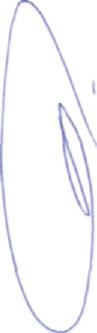 района- начальник управления   АПК и   экономического развития   района                                                                                                          В.Ю.Приходькоисп.Соколова О.Т.  т.(247) 3-14-79№п/пНаименование мероприятияСрок реализации мероприятияРезультат выполнения мероприятия№п/пНаименование мероприятияСрок реализации мероприятияРезультат выполнения мероприятия12341.Общие мероприятияОбщие мероприятияОбщие мероприятияОбщие мероприятия1.24. Проведение семинаров, форумов, консультаций, круглых столов и организация научно-методического сопровождения деятельности социально ориентированных некоммерческих организаций2015-2017 годыЗа 9 месяцев 2017 года проведено: 3 заседания президиума и 3 пленума районного Совета ветеранов, 1 пленум Красногвардейского местного отделения ООО «Союз пенсионеров России», 1 семинар «Привлечение волонтеров к оказанию помощи и поддержки пожилым людям», 1 консультация «Проведение районного этапа областного конкурса «Ветеранское подворье - 2017» и подготовка материалов для участия в областном конкурсе», 2 совещания по вопросам: проведения районных соревнований по компьютерному многоборью и подготовки участников областных соревнований, подготовки участников областного фестиваля – марафона «Мир равных возможностей»1.30.Предоставление имущественной поддержки социально ориентированным некоммерческим организациям в установленном порядке согласно действующему законодательству2015-2017 годыАдминистрация Красногвардейского района предоставила в постоянное безвозмездное пользование помещения общей площадью 47,1 кв.м. следующим организациям: - Красногвардейской местной организации ВОО ветеранов (пенсионеров войны, труда, Вооружённых Сил и правоохранительных органов);- Красногвардейской местной организации БРОООО «Всероссийское общество инвалидов»;- Красногвардейскому местному отделению ООО «Союз пенсионеров России».Кроме того, производилась оплата коммунальных услуг и услуг связи на общую сумму 99,0 тыс. рублей  2.Мероприятия, направленные на снижение административных барьеровМероприятия, направленные на снижение административных барьеровМероприятия, направленные на снижение административных барьеровМероприятия, направленные на снижение административных барьеров2.5. Осуществление органами исполнительной власти области согласования инвестиционных проектов по принципу «одного окна»2015-2017 годыРаспоряжением администрации района от 9 сентября  2014 года № 639 «Об экспертной комиссии по рассмотрению проектов» утвержден порядок согласования администрацией Красногвардейского района по принципу «одного окна» инвестиционных проектов хозяйствующих субъектов, планируемых к реализации на территории муниципального района.         Ведется реестр инвестиционных проектов, реализуемых и планируемых к реализации.)3.Мероприятия, направленные на оптимизацию процедур государственных и муниципальных закупокМероприятия, направленные на оптимизацию процедур государственных и муниципальных закупокМероприятия, направленные на оптимизацию процедур государственных и муниципальных закупокМероприятия, направленные на оптимизацию процедур государственных и муниципальных закупок3.1.Проведение совместных закупок у субъектов малого предпринимательства, социально ориентированных некоммерческих организаций2015-2017 годыПо состоянию на 1 октября  2017 года в администрацию Красногвардейского района не поступали заявки на проведение совместных конкурентных закупок у субъектов малого предпринимательства, социально ориентированных некоммерческих организаций. 3.2. Проведение конкурентных закупок у субъектов малого предпринимательства, социально ориентированных некоммерческих организаций2015-2017 годыПроведено 28 конкурентных закупок у субъектов малого предпринимательства, социально ориентированных некоммерческих организаций на сумму 8567,4 тыс.руб.5.Мероприятия, направленные на развитие муниципальных рынковМероприятия, направленные на развитие муниципальных рынковМероприятия, направленные на развитие муниципальных рынковМероприятия, направленные на развитие муниципальных рынков5.2.Содействие созданию частных индустриальных (промышленных) парков и технопарков на территории муниципального района (городского округа)2016-2017 годыНа территории района имеется инвестиционная площадка пригодная для создания промышленного парка. Это депрессивная площадка  бывшей Землянской молочно-товарной фермы, площадью 16 га (земли сельхозназначения). Паспорт площадки размещен  на сайте района.  Однако  на сегодняшний день отсутствуют потенциальные инвесторы желающие организовать промышленный парк и  резиденты, имеющие намерение осуществлять на территории парка производственную деятельность.5.3.Разработка и реализация проекта «Внедрение в муниципальных районах и городских округах Белгородской области Стандарта развития конкуренции»2016-2017 годыАдминистрация Красногвардейского района участвует в реализации проекта «Внедрение в муниципальных районах и городских округах Белгородской области Стандарта развития конкуренции»6.Мероприятия, направленные на повышение уровня информированности субъектов предпринимательской деятельности и потребителей товаров, работ и услуг о состоянии конкурентной среды и деятельности по содействию развитию конкуренцииМероприятия, направленные на повышение уровня информированности субъектов предпринимательской деятельности и потребителей товаров, работ и услуг о состоянии конкурентной среды и деятельности по содействию развитию конкуренцииМероприятия, направленные на повышение уровня информированности субъектов предпринимательской деятельности и потребителей товаров, работ и услуг о состоянии конкурентной среды и деятельности по содействию развитию конкуренцииМероприятия, направленные на повышение уровня информированности субъектов предпринимательской деятельности и потребителей товаров, работ и услуг о состоянии конкурентной среды и деятельности по содействию развитию конкуренции6.1.Размещение информации в средствах массовой информации и информационно-телекоммуникационной сети Интернет об осуществляемой деятельности по содействию развитию конкуренции на территории Белгородской области2015-2017 годыИнформация по содействию развитию конкуренции размещается на официальном  сайте ОМС  Красногвардейского района в подразделе  «Стандарт развития конкуренции» в разделе «Социально-экономическое развитие»7.Мероприятия, реализуемые в рамках регионального проекта «Внедрение в муниципальных районах и городских округах области Стандарта развития конкуренции»Мероприятия, реализуемые в рамках регионального проекта «Внедрение в муниципальных районах и городских округах области Стандарта развития конкуренции»Мероприятия, реализуемые в рамках регионального проекта «Внедрение в муниципальных районах и городских округах области Стандарта развития конкуренции»Мероприятия, реализуемые в рамках регионального проекта «Внедрение в муниципальных районах и городских округах области Стандарта развития конкуренции»7.1.Организация и проведение обучения для муниципальных служащих по вопросам развития конкуренции2016-2017 годыС 28 февраля по 2 марта 2017 года представитель администрации района прошел обучение по вопросам содействия развитию конкуренции.7.3.Реализация и мониторинг планов муниципальных районов (городских округов) по реализации мероприятий («дорожной карты») по содействию развитию конкуренции в Белгородской области2016-2017 годыУтвержден и реализуется план по реализации мероприятий («дорожной карты») по содействию развития конкуренции  в Белгородской области на 2015-2017 годы  на территории Красногвардейского  района. Информация о ходе исполнения реализации плана мероприятий «дорожной карты» предоставляется в департамент экономического развития Белгородской области7.4.Проведение муниципальными районами и городскими округами области мониторинга состояния и развития конкурентной среды на рынках товаров, работ и услуг2016-2017 годыЕжеквартально проводится мониторинг состояния и развития конкурентной среды на рынках товаров, работ и услуг. Информация предоставляется в департамент экономического развития области.7.5.Проведение муниципальными районами и городскими округами области мониторинга деятельности унитарных предприятий и хозяйственных обществ, доля участия муниципального образования в которых составляет 50 и более процентов2016-2017 годыПроведен мониторинг деятельности 6 субъектов, доля участия муниципального образования в которых составляет 50 и более процентов. Информация предоставлена в департамент экономического развития области.7.6.Информационное освещение деятельности по содействию развитию конкуренции в муниципальных районах и городских округах области в средствах массовой информации, в том числе сети Интернет2016-2017 годыИнформация по содействию развитию конкуренции размещается на официальном  сайте ОМС  Красногвардейского района в разделе «Социально-экономическое развитие» создан подраздел «Стандарт развития конкуренции.№п/пНаименование мероприятияСрок реализации мероприятияРезультат выполнения мероприятия№п/пНаименование мероприятияСрок реализации мероприятияРезультат выполнения мероприятия12341.Рынок услуг дошкольного образованияРынок услуг дошкольного образованияРынок услуг дошкольного образованияРынок услуг дошкольного образования1.1.Общие мероприятияОбщие мероприятияОбщие мероприятияОбщие мероприятия1.1.4.Обеспечение компенсации части затрат граждан на получение услуг по присмотру и уходу за детьми дошкольного возраста у негосударственных поставщиков, бюджетного субсидирования частных образовательных организаций на реализацию основной образовательной программы дошкольного образования2015-2017 годыЧастных образовательных организаций в районе нет1.2.Мероприятия, направленные на снижение административных барьеровМероприятия, направленные на снижение административных барьеровМероприятия, направленные на снижение административных барьеровМероприятия, направленные на снижение административных барьеров1.2.1.Предоставление консультационной помощи в регистрации и лицензировании негосударственных дошкольных организаций2015-2017 годыОбращений по предоставлению консультативной помощи в регистрации и лицензировании негосударственных дошкольных организаций за 2017 год не поступало1.3.Мероприятия, направленные на развитие муниципальных рынковМероприятия, направленные на развитие муниципальных рынковМероприятия, направленные на развитие муниципальных рынковМероприятия, направленные на развитие муниципальных рынков1.3.1.Создание и функционирование муниципальных консультационных пунктов для физических и юридических лиц, желающих организовать частный детский сад и предоставлять услуги по развитию, присмотру и уходу за детьми дошкольного возраста2015-2017 годыВ районе создан и функционирует консультационный пункт для частных предпринимателей и юридических лиц, желающих создать частные дошкольные образовательные организации, оказывать услуги по присмотру и уходу за детьми дошкольного возраста1.3.2.Разработка мер по стимулированию частных инвесторов при строительстве многоквартирных зданий и многофункциональных комплексов, предусматривающих помещения для дошкольных организаций2015-2017 годыВ 2017 году строительство многоквартирных зданий и многофункциональных комплексов, предусматривающих помещения для дошкольных организаций в районе не осуществлялось1.4.Мероприятия, направленные на повышение уровня информированности субъектов предпринимательской деятельности и потребителей товаров, работ и услуг о состоянии конкурентной среды и деятельности по содействию развитию конкуренцииМероприятия, направленные на повышение уровня информированности субъектов предпринимательской деятельности и потребителей товаров, работ и услуг о состоянии конкурентной среды и деятельности по содействию развитию конкуренцииМероприятия, направленные на повышение уровня информированности субъектов предпринимательской деятельности и потребителей товаров, работ и услуг о состоянии конкурентной среды и деятельности по содействию развитию конкуренцииМероприятия, направленные на повышение уровня информированности субъектов предпринимательской деятельности и потребителей товаров, работ и услуг о состоянии конкурентной среды и деятельности по содействию развитию конкуренции1.4.1.Организация участия представителей частных дошкольных организаций в конференциях, семинарах, рабочих группах, общественных обсуждениях законодательных и нормативных правовых актов в сфере дошкольного образования2015-2017 годыЧастных дошкольных организаций в районе нет   1.4.2.Размещение в средствах массовой информации, информационно-телекоммуникационной сети Интернет информации о деятельности негосударственных дошкольных организаций2015-2017 годыЧастных дошкольных организаций в районе нет2Рынок услуг детского отдыха и оздоровленияРынок услуг детского отдыха и оздоровленияРынок услуг детского отдыха и оздоровленияРынок услуг детского отдыха и оздоровления2.1.Общие мероприятияОбщие мероприятияОбщие мероприятияОбщие мероприятия2.1.2.Оказание информационно-консультационной помощи частным организациям, предоставляющим услуги отдыха и оздоровления детей2015-2017 годыНа территории района частные организации, предоставляющие услуги отдыха и оздоровления детей, отсутствуют2.2.Мероприятия, направленные на снижение административных барьеровМероприятия, направленные на снижение административных барьеровМероприятия, направленные на снижение административных барьеровМероприятия, направленные на снижение административных барьеров2.2.1.Подготовка квалифицированных кадров для организаций отдыха и оздоровления детей2015-2017 годыВ 2017 году с целью подготовки квалифицированных кадров для организаций отдыха и оздоровления детей 26 апреля 2017 года специалистами отдела  Управления Федеральной службы  по надзору в сфере защиты прав потребителей и благополучия человека по Белгородской области в Алексеевском районе для 150 работников оздоровительных лагерей проведено гигиеническое обучение.        18 мая 2017 года проведен районный семинар для 45 начальников оздоровительных лагерей на  тему «Целевые и организационные ориентиры развития организаций отдыха и оздоровления детей в Красногвардейском районе».        На базе МБУ ДО «Дом детского творчества»  19 мая  проведен семинар-практикум «План деятельности летнего лагеря: что полезно учесть при его разработке», в семинаре приняли участие 49 вожатых и воспитателей оздоровительных лагерей.         В течение летнего периода на базе МАУ «Оздоровительный лагерь «Чайка» организовано обучение воспитателей и вожатых по оказанию доврачебной помощи пострадавшим детям в результате несчастных случаев.2.3.Мероприятия, направленные на развитие муниципальных рынковМероприятия, направленные на развитие муниципальных рынковМероприятия, направленные на развитие муниципальных рынковМероприятия, направленные на развитие муниципальных рынков2.3.1.Проведение областного конкурса лучших программ по оздоровлению и отдыху детей2015-2017 годы        В июне-сентябре 2017 года проходил муниципальный этап Всероссийского конкурса программ и методических материалов организации отдыха и оздоровления детей и подростков.        В муниципальном этапе конкурса приняли участие 13 оздоровительных лагерей с дневным пребыванием.         По результатам муниципального конкурса программы деятельности оздоровительных лагерей МБОУ «Сорокинская СОШ» и МБОУ «Коломыцевская СОШ» направлены на региональный этап Всероссийского конкурса3.Рынок услуг дополнительного образования детейРынок услуг дополнительного образования детейРынок услуг дополнительного образования детейРынок услуг дополнительного образования детей3.1.Общие мероприятияОбщие мероприятияОбщие мероприятияОбщие мероприятия3.1.1.Проведение мониторинга состояния и развития негосударственных организаций дополнительного образования детей, реализующих дополнительные общеобразовательные программы 2015-2017 годыНегосударственные организаций дополнительного образования детей, реализующих дополнительные общеобразовательные программы,  на территории района отсутствуют.3.1.2.Проведение рейтингования организаций (всех форм собственности), реализующих дополнительные общеобразовательные программы 2015-2017 годыВ 2017 году в рейтинговании образовательных организаций, реализующих дополнительные общеобразовательные программы, приняли участие МБУ ДО «Дом детского творчества», МБУ ДО «Станция юных натуралистов», МБУ ДО «Детско-юношеский центр физической подготовки», МАУ ДО «Учебно-профориентационный центр».3.1.3.Инициирование создания на базе бизнес-структур области творческих объединений обучающихся, работающих по дополнительным общеобразовательным программам научно-технической направленности2016-2017 годыРабота по инициированию создания на базе бизнес-структур района творческих объединений обучающихся, работающих по дополнительным общеобразовательным программам научно-технической направленности в 2017 году не осуществлялась. Данную работу планируется провести в 2018 году.3.1.4.Реализация регионального плана мероприятий («дорожной карты») «Изменения в отрасли социальной сферы, направленные на повышение эффективности образования и науки Белгородской области» 2015-2017 годыВ соответствии с Постановлением администрации района № 51 от 29 мая 2013 года «Об утверждении плана мероприятий («дорожная карта»)  «Изменения в отраслях социальной сферы, направленные на повышение эффективности образования и науки Красногвардейского района» мероприятия «дорожной карты» в 2017 году реализованы в полном объеме3.2.Мероприятия, направленные на снижение административных барьеровМероприятия, направленные на снижение административных барьеровМероприятия, направленные на снижение административных барьеровМероприятия, направленные на снижение административных барьеров3.2.2.Оказание организационно-методической и информационно-консультационной помощи частным организациям, предоставляющим услуги дополнительного образования детей2015-2017 годыНа территории района частные организации, предоставляющие услуги дополнительного образования  детей, отсутствуют.3.2.3.Предоставление консультационной помощи в регистрации и лицензировании негосударственных организаций дополнительного образования детей2015-2017 годыНа территории района частные организации, предоставляющие услуги дополнительного образования  детей, отсутствуют.3.2.4.Реализация областного проекта «Вовлечение детей с ограниченными возможностями здоровья в творческую деятельность»2015-2017 годыПлан реализации областного проекта «Вовлечение детей с ограниченными возможностями здоровья в творческую деятельность» в образовательных учреждениях дополнительного образования района выполняется в соответствии с поставленными сроками проекта.8 детей с ограниченными возможностями здоровья занимаются в объединениях художественно-эстетической направленности.Разработаны 4 программы дополнительного образования для детей с ограниченными возможностями здоровья3.3.Мероприятия, направленные на развитие муниципальных рынковМероприятия, направленные на развитие муниципальных рынковМероприятия, направленные на развитие муниципальных рынковМероприятия, направленные на развитие муниципальных рынков3.3.1.Создание и функционирование муниципальных консультационных пунктов для физических и юридических лиц, предоставляющих услуги дополнительного образования детей2015-2017 годыФункции и обязанности  муниципального консультативного  пункта для физических и юридических лиц, предоставляющих услуги дополнительного образования детей с 1 сентября 2015 года выполняет отдел воспитания и дополнительного образования управления образования администрации  района3.3.2.Проведение регионального конкурса дополнительных общеобразовательных программ среди организаций дополнительного образования детей всех форм собственности2015-2017 годыВ 2017 году организациями дополнительного образования детей разработано 5 дополнительных общеобразовательных программ. В рамках реализации регионального проекта «Вовлечение детей с ограниченными  возможностями здоровья  в творческую деятельность» в региональном конкурсе программ дополнительного образования детей приняли участие МБУ ДО «Дом детского творчества»  и МБУ ДО «Станция юных натуралистов».3.4.Мероприятия, направленные на повышение уровня информированности субъектов предпринимательской деятельности и потребителей товаров, работ и услуг о состоянии конкурентной среды и деятельности по содействию развитию конкуренцииМероприятия, направленные на повышение уровня информированности субъектов предпринимательской деятельности и потребителей товаров, работ и услуг о состоянии конкурентной среды и деятельности по содействию развитию конкуренцииМероприятия, направленные на повышение уровня информированности субъектов предпринимательской деятельности и потребителей товаров, работ и услуг о состоянии конкурентной среды и деятельности по содействию развитию конкуренцииМероприятия, направленные на повышение уровня информированности субъектов предпринимательской деятельности и потребителей товаров, работ и услуг о состоянии конкурентной среды и деятельности по содействию развитию конкуренции3.4.2.Организация участия представителей частных организаций дополнительного образования в конференциях, семинарах, рабочих группах, общественных обсуждениях законодательных и нормативных правовых актов в сфере дополнительного образования2016-2017 годыНа территории района частные организации, предоставляющие услуги дополнительного образования  детей, отсутствуют3.4.3.Размещение в средствах массовой информации, информационно-телекоммуникационной сети Интернет информации о деятельности негосударственных организаций дополнительного образования детей2016-2017 годыНа территории района частные организации, предоставляющие услуги дополнительного образования  детей, отсутствуют5.Рынок услуг психолого-педагогического сопровождения детей с ограниченными возможностями здоровьяРынок услуг психолого-педагогического сопровождения детей с ограниченными возможностями здоровьяРынок услуг психолого-педагогического сопровождения детей с ограниченными возможностями здоровьяРынок услуг психолого-педагогического сопровождения детей с ограниченными возможностями здоровья5.1.Общие мероприятияОбщие мероприятияОбщие мероприятияОбщие мероприятия5.1.2.Проведение мониторинга муниципальных дошкольных образовательных организаций и субъектов негосударственного сектора, оказывающих услуги психологического, логопедического и дефектологического сопровождения детей в возрасте до 6 лет, расположенных на территории Белгородской области2017 годНа территории района функционирует 28 дошкольных образовательных организации, которые оказывают услуги психологического, логопедического и сопровождения детей в возрасте до 6 лет.Учреждения негосударственного сектора, оказывающие услуги психологического, логопедического и дефектологического сопровождения детей в возрасте до 6 лет, на территории района отсутствуют.5.2.Мероприятия, направленные на повышение уровня информированности субъектов предпринимательской деятельности и потребителей товаров, работ и услуг о состоянии конкурентной среды и деятельности по содействию развитию конкуренцииМероприятия, направленные на повышение уровня информированности субъектов предпринимательской деятельности и потребителей товаров, работ и услуг о состоянии конкурентной среды и деятельности по содействию развитию конкуренцииМероприятия, направленные на повышение уровня информированности субъектов предпринимательской деятельности и потребителей товаров, работ и услуг о состоянии конкурентной среды и деятельности по содействию развитию конкуренцииМероприятия, направленные на повышение уровня информированности субъектов предпринимательской деятельности и потребителей товаров, работ и услуг о состоянии конкурентной среды и деятельности по содействию развитию конкуренции5.2.1.Информационная, методическая поддержка, обеспечение возможности повышения квалификации специалистов, оказывающих услуги психологического, логопедического и дефектологического сопровождения детей в возрасте до 6 лет2017 годИнформационная методическая поддержка специалистов, оказывающих услуги психологического, логопедического и дефектологического сопровождения детей в возрасте до 6 лет, реализуется в рамках районных и областных методических объединений.)5.2.2.Обеспечение участия специалистов негосударственного сектора, оказывающих услуги психологического, логопедического и дефектологического сопровождения детей в возрасте до 6 лет в семинарах, круглых столах, совещаниях2017 годУчреждения негосударственного сектора, оказывающие услуги психологического, логопедического и дефектологического сопровождения детей в возрасте до 6 лет, на территории района отсутствуют.5.2.3.Размещение в средствах массовой информации, сети Интернет информации о деятельности субъектов негосударственного сектора, оказывающих услуги психологического, логопедического и дефектологического сопровождения детей в возрасте до 6 лет2017 годУчреждения негосударственного сектора, оказывающие услуги психологического, логопедического и дефектологического сопровождения детей в возрасте до 6 лет, на территории района отсутствуют.5.2.4.Размещение реестра субъектов негосударственного сектора, оказывающих услуги психологического, логопедического и дефектологического сопровождения детей в возрасте до 6 лет, на сайтах департамента образования области, ОГБУ «БРЦ ПМСС», муниципальных органов управления образования2017 годУчреждения негосударственного сектора, оказывающие услуги психологического, логопедического и дефектологического сопровождения детей в возрасте до 6 лет, на территории района отсутствуют.6.Рынок услуг в сфере культуры и туризмаРынок услуг в сфере культуры и туризмаРынок услуг в сфере культуры и туризмаРынок услуг в сфере культуры и туризма6.3.Мероприятия, направленные на развитие муниципальных рынковМероприятия, направленные на развитие муниципальных рынковМероприятия, направленные на развитие муниципальных рынковМероприятия, направленные на развитие муниципальных рынков6.3.3.Размещение знаков туристской навигации на территории Белгородской области2016-2017 годыПри финансовой поддержке департамента экономического развития Белгородской области к 14 объектам туристского показа района изготовлены и установлены знаки туристской навигации: Красногвардейский краеведческий музей, парк культуры и отдыха им. Ленина, спортивный центр с плавательным бассейном «Лиман», центр города Бирюча, религиозный объект «Покровский собор», музей народной культуры с.Нижняя Покровка, рекреационная зона «Марынычев», исторический памятник «Бюст Куйбышева», Православный храм «Свято-троицкий храм», православный храм «Казанская церковь», православный храм «Храм мари Египетской», исторический памятник «Бюст земляка Героя Советского Союза». 3 знака планируются к установке: .«Митрофановская церковь», памятник архитектуры «Бывшее здание земства», памятник ВОВ «Братская могила советских воинов, погибших в боях с фашистскими захватчиками в 1943» )6.4.Мероприятия, направленные на повышение уровня информированности субъектов предпринимательской деятельности и потребителей товаров, работ и услуг о состоянии конкурентной среды и деятельности по содействию развитию конкуренцииМероприятия, направленные на повышение уровня информированности субъектов предпринимательской деятельности и потребителей товаров, работ и услуг о состоянии конкурентной среды и деятельности по содействию развитию конкуренцииМероприятия, направленные на повышение уровня информированности субъектов предпринимательской деятельности и потребителей товаров, работ и услуг о состоянии конкурентной среды и деятельности по содействию развитию конкуренцииМероприятия, направленные на повышение уровня информированности субъектов предпринимательской деятельности и потребителей товаров, работ и услуг о состоянии конкурентной среды и деятельности по содействию развитию конкуренции6.4.1.Размещение в информационно-телекоммуникационной сети Интернет на сайте управления культуры области и на сайтах управлений (отделов) культуры муниципальных районов и городских округов области информации о проведении конкурсов на реализацию творческих проектов2015-2017 годыНа сайте управления культуры была размещена информация по каждому событийному мероприятию «Фестивального календаря Красногвардейского района», указанных в пункте 6.3.3. На основании распоряжения администрации Красногвардейского района от 09.06.2016 г. №357 «Об утверждении Порядка взаимодействия структурных подразделений администрации района со средствами массовой информации по информированию населения района о планируемых на территории района мероприятиях» ведётся активное сотрудничество со СМИ (районная газета «Знамя труда», областные газеты «Комсомольская правда» и «Белгородские известия», интернет-версия печатных изданий, ТРК «Бирюч», ТРК «Мир Белогорья»), в социальных сетях («В контакте», «Одноклассники», «Twitter», «Facebook»), на сайтах администрации района http://www.biryuch.ru, управления культуры администрации района http://birkult.ru, http://krtourism.umi.ru)8.Рынок розничной торговлиРынок розничной торговлиРынок розничной торговлиРынок розничной торговли8.1.Общие мероприятияОбщие мероприятияОбщие мероприятияОбщие мероприятия8.1.4.Мониторинг достижения нормативов минимальной обеспеченности населения площадью торговых объектов на территории Белгородской области2016-2017 годыНа территории Красногвардейского района превышение норматива минимальной обеспеченности населения площадью торговых объектов составляет 1,82 раза. Вследствие  этого хозяйствующим субъектам предлагают переориентировать свой бизнес от торговля к предоставлению различных бытовых услуг или открытию К(Ф)Х и ведению сельского хозяйства.8.1.5.Формирование и ведение торгового реестра потребительского рынка Белгородской области2015-2017 годыОтделом по регулированию трудовых отношений и развитию потребительского рынка администрации района ведется торговый реестр, который  постоянно актуализируется и ежеквартально предоставляется в департамент экономического развития области8.1.6.Предоставление льгот на оплату торговых мест сельскохозяйственным потребительским кооперативам, в том числе их членам, а также гражданам, ведущим личные подсобные хозяйства или занимающимся садоводством, огородничеством, животноводством2015-2017 годыС льготной категории населения (ЛПХ)  плата за торговое место  за 1-2 кв.м. на территории, отведенной для  осуществления нестационарной торговли,  не взимается. 8.1.8.Реализация мер по противодействию незаконному обороту промышленной продукции на территории области в соответствии с Указом Президента Российской Федерации от 23 января 2015 года № 31 «О дополнительных мерах по противодействию незаконному обороту промышленной продукции» и постановлением Губернатора Белгородской области от 03 апреля 2015 года № 31 «О создании областной межведомственной комиссии при Губернаторе области по противодействию незаконному обороту промышленной продукции в Белгородской области»2015-2017 годыПринято постановление администрации района от 18 декабря 2015 года № 134  «О создании районной межведомственной комиссии по противодействию незаконному обороту промышленной продукции в Красногвардейском районе».  В течение 9 месяцев 2017 года проведены 2 заседания комиссии.8.2.Мероприятия, направленные на снижение административных барьеровМероприятия, направленные на снижение административных барьеровМероприятия, направленные на снижение административных барьеровМероприятия, направленные на снижение административных барьеров8.2.1.Создание и мониторинг деятельности отраслевых ассоциаций, союзов, объединений хозяйствующих субъектов в сфере торговли2015-2017 годыАдминистрацией района  и Ассоциацией рынков и ярмарок Белгородской области подписано Соглашение о сотрудничестве. На основании Соглашения Стороны договорились осуществлять совместное сотрудничество в области развития торговой деятельности на территории Красногвардейского района, в целях: - удовлетворения потребностей населения Красногвардейского района в качественно произведенной продукции;- обеспечения доступности всеми необходимыми для населения товарами;- формирования конкурентной среды на рынках/ярмарках, проводимых на постоянной основе;- поддержки российских производителей товаров;- обеспечения соблюдения прав и законных интересов юридических лиц, индивидуальных предпринимателей, осуществляющих торговую деятельность,;- обеспечения при этом соблюдения прав и законных интересов населения.8.2.2.Проведение обучающих семинаров, конкурсов профессионального мастерства, аттестационных мероприятий по повышению уровня профессиональной квалификации2015-2017 годыВ течение 9 месяцев 2017 года были проведены обучающие семинары  для руководителей предприятий торговли, осуществляющие реализацию мяса/мясосырья, рыбы/рыбопродукции для регистрации в ФГИС ВетИС и предоставлении доступа к ФГИС «Меркурий».Так же совместно с Белгородским государственным национальным исследовательским университетом был организован семинар для потенциальных и начинающих предпринимателей на тему: «Финансовая грамотность предпринимателя» в объеме 70 часов.8.3.Мероприятия, направленные на развитие муниципальных рынковМероприятия, направленные на развитие муниципальных рынковМероприятия, направленные на развитие муниципальных рынковМероприятия, направленные на развитие муниципальных рынков8.3.1.Организация и проведение ярмарочно-выставочных мероприятий на территориях муниципальных образований 2015-2017 годыДля наиболее полного снабжения населения района   промышленными и   продовольственными товарами, а также  продукцией, выращенной в ЛПХ, в  г. Бирюч и  территориях сельских поселений   выделены места для осуществления нестационарной торговли. Помимо этого, организуются    ярмарки-выставки с участием предприятий торговли и предприятий-изготовителей из других регионов (Пенза, Ульяновск, Брянск, Краснодар, Пятигорск, рес. Беларусь и др.) За 9 месяцев 2017 года было проведено 36 таких ярмарок-выставок.)8.3.2.Проведение мониторинга обеспеченности услугами торговли труднодоступных населенных пунктов2016-2017 годыАдминистрацией района на постоянной основе проводится мониторинг обеспечения услугами торговли жителей отдаленных и малочисленных сел, в которых отсутствует стационарная торговля. В них остается востребованной выездная форма  торговли. 3 автомагазина потребкооперации, согласно установленного графика, в течение 9 месяцев 2017 года   обслуживали жителей 50 сел, доставляя им как продовольственные, так и промышленные товары.  Кроме того,  жители этих сел обслуживаются силами работников управления соцзащиты, а так же собственными силами.9.Рынок услуг перевозок пассажиров наземным транспортомРынок услуг перевозок пассажиров наземным транспортомРынок услуг перевозок пассажиров наземным транспортомРынок услуг перевозок пассажиров наземным транспортом9.4.Мероприятия, направленные на повышение уровня информированности субъектов предпринимательской деятельности и потребителей товаров, работ и услуг о состоянии конкурентной среды и деятельности по содействию развитию конкуренцииМероприятия, направленные на повышение уровня информированности субъектов предпринимательской деятельности и потребителей товаров, работ и услуг о состоянии конкурентной среды и деятельности по содействию развитию конкуренцииМероприятия, направленные на повышение уровня информированности субъектов предпринимательской деятельности и потребителей товаров, работ и услуг о состоянии конкурентной среды и деятельности по содействию развитию конкуренцииМероприятия, направленные на повышение уровня информированности субъектов предпринимательской деятельности и потребителей товаров, работ и услуг о состоянии конкурентной среды и деятельности по содействию развитию конкуренции9.4.1.Размещение на официальных сайтах управления автомобильных дорог общего пользования и транспорта области, администраций муниципальных районов и городских округов нормативных правовых актов, регулирующих сферу организации перевозок по межмуниципальным маршрутам регулярных перевозок2016-2017 годыКонтроль за организацией межмуниципальных маршрутов осуществляет Управление автомобильных дорог общего пользования и транспорта Белгородской области. При внесении изменений в действующий нормативно-правовой акт, документ будет размещен на официальном сайте ОМС Красногвардейского района )9.4.2.Ведение на официальных сайтах управления автомобильных дорог общего пользования и транспорта области, администраций муниципальных районов и городских округов реестров маршрутов регулярных перевозок2016-2017 годыНа официальном сайте Красногвардейского района размещен Реестр  муниципальных пригородных автобусных маршрутов осуществляемых на территории Красногвардейского района. В 2017 году автобусное сообщение осуществлялось  по 10 маршрутам.)10Рынок услуг связиРынок услуг связиРынок услуг связиРынок услуг связи10.1.Общие мероприятияОбщие мероприятияОбщие мероприятияОбщие мероприятия10.1.2.Проведение мониторинга подключения к сети Интернет населенных пунктов муниципальных образований2016-2017 годыПроведен мониторинг. Определены населенные пункты, в которых нет доступа к сети Интернет. Направлены письма операторам сотовой связи с предложениями по увеличению зоны покрытия предоставления доступа к сети Интернет.12.Рынок услуг социального обслуживания населенияРынок услуг социального обслуживания населенияРынок услуг социального обслуживания населенияРынок услуг социального обслуживания населения12.2.Мероприятия, направленные на снижение административных барьеровМероприятия, направленные на снижение административных барьеровМероприятия, направленные на снижение административных барьеровМероприятия, направленные на снижение административных барьеров12.2.1.Формирование и ведение реестров поставщиков услуг в сфере социального обслуживания и регистра получателей социальных услуг в области2015-2017 годыПоставщики социальных услуг:- МБСУСОССЗН «Районный дом-интернат для престарелых и инвалидов»;- МБУСОССЗН «Комплексный центр социального обслуживания населения Красногвардейского района»12.3.Мероприятия, направленные на развитие муниципальных рынковМероприятия, направленные на развитие муниципальных рынковМероприятия, направленные на развитие муниципальных рынковМероприятия, направленные на развитие муниципальных рынков12.3.2.Разработка и реализация проекта «Создание на территории муниципального образования (городского округа) центра развития и сопровождения детей физкультурно – спортивной направленности»2016-2017 годыВ настоящее время  на территории района данный проект не реализуется.13.Рынок плодово-овощной продукции Рынок плодово-овощной продукции Рынок плодово-овощной продукции Рынок плодово-овощной продукции 13.3.Мероприятия, направленные на развитие муниципальных рынковМероприятия, направленные на развитие муниципальных рынковМероприятия, направленные на развитие муниципальных рынковМероприятия, направленные на развитие муниципальных рынков13.3.1.Совершенствование нормативной правовой базы, определяющей порядок организации рыночной и ярмарочной торговли, размещения нестационарных торговых объектов, порядок предоставления торговых мест для реализации сельскохозяйственной продукции 2015-2017 годыПринято постановление администрации района от 21 июля 2014 года №  «Об утверждении схемы размещения нестационарных торговых объектов на территории муниципального района «Красногвардейский район», согласно которого в городском и сельских поселениях выделены территории для осуществления нестационарной торговли, в том числе и продукцией местных сельхозтоваропроизводителей, которые пользуются приоритетом при  распределении торговых мест.13.3.2.Разработка и реализация проекта «Организация производства земляники садовой на территории Белгородской области, на основе кластерного подхода»2016-2017 годыНа территории района разработки и реализации проекта «Организация производства земляники садовой (ежевики, малины)» не проводилось)13.4.Мероприятия, направленные на повышение уровня информированности субъектов предпринимательской деятельности и потребителей товаров, работ и услуг о состоянии конкурентной среды и деятельности по содействию развитию конкуренцииМероприятия, направленные на повышение уровня информированности субъектов предпринимательской деятельности и потребителей товаров, работ и услуг о состоянии конкурентной среды и деятельности по содействию развитию конкуренцииМероприятия, направленные на повышение уровня информированности субъектов предпринимательской деятельности и потребителей товаров, работ и услуг о состоянии конкурентной среды и деятельности по содействию развитию конкуренцииМероприятия, направленные на повышение уровня информированности субъектов предпринимательской деятельности и потребителей товаров, работ и услуг о состоянии конкурентной среды и деятельности по содействию развитию конкуренции13.4.2.Организация и проведение научно-практических конференций по внедрению современных технологий производства, хранения и переработки овощей, плодов и ягод2015-2017 годыПредставители малых форм хозяйствования района принимали участие в областных  обучающих семинарах на темы современных технологий в овощеводстве, садоводстве14.Рынок бытовых услуг и общественного питанияРынок бытовых услуг и общественного питанияРынок бытовых услуг и общественного питанияРынок бытовых услуг и общественного питания14.1.Общие мероприятияОбщие мероприятияОбщие мероприятияОбщие мероприятия14.1.3.Повышение квалификации и профессионального мастерства персонала на предприятиях общественного питания, а также на предприятиях, оказывающих бытовые услуги населению 2015-2017 годыМероприятия по повышению квалификации и профессионального мастерства  на предприятиях общепита и бытового обслуживания в 2017 году не проводились.14.1.4.Проведение конкурсов профессионального мастерства, фестивалей, мастер-классов, в том числе и среди учащихся образовательных организаций 2015-2017 годы Конкурсы профессионального мастерства, фестивали, мастер-классы в 2017 году не проводились.14.1.6.Ведение реестра предприятий общественного питания и бытовых услуг и проведение анализа ситуации на рынке сферы услуг2015-2017 годыАдминистрацией района ведется реестр предприятий общественного питания и бытовых услуг, который  постоянно актуализируется.14.2.Мероприятия, направленные на снижение административных барьеровМероприятия, направленные на снижение административных барьеровМероприятия, направленные на снижение административных барьеровМероприятия, направленные на снижение административных барьеров14.3.Мероприятия, направленные на развитие муниципальных рынковМероприятия, направленные на развитие муниципальных рынковМероприятия, направленные на развитие муниципальных рынковМероприятия, направленные на развитие муниципальных рынков14.3.1.Разработка стратегий развития общественного питания на территории муниципального района (городского округа)2017 годРазвитие общественного питания на территории Красногвардейского района планируется осуществлять в соответствии со Стратегией развития общественного питания на территории Белгородской области14.3.2.Разработка и реализация «дорожной карты» по реализации Стратегии развития общественного питания на территории Белгородской области на 2016-2020 годы2017 годПлан мероприятий («дорожную карту») по реализации Стратегии развития общественного питания  будет разработан после утверждения Стратегии развития общественного питания на территории Белгородской области 14.3.3.Разработка перспективной схемы дислокации объектов торговли и сервиса по основным транспортным магистралям на территории муниципального района (городского округа)2016-2017 годыСпециалистами отдела по регулированию трудовых отношений и развитию потребительского рынка администрации района прорабатывается вопрос формирования схемы дислокации объектов торговли и сервиса по основным транспортным магистралям на территории района14.4.Мероприятия, направленные на повышение уровня информированности субъектов предпринимательской деятельности и потребителей товаров, работ и услуг о состоянии конкурентной среды и деятельности по содействию развитию конкуренцииМероприятия, направленные на повышение уровня информированности субъектов предпринимательской деятельности и потребителей товаров, работ и услуг о состоянии конкурентной среды и деятельности по содействию развитию конкуренцииМероприятия, направленные на повышение уровня информированности субъектов предпринимательской деятельности и потребителей товаров, работ и услуг о состоянии конкурентной среды и деятельности по содействию развитию конкуренцииМероприятия, направленные на повышение уровня информированности субъектов предпринимательской деятельности и потребителей товаров, работ и услуг о состоянии конкурентной среды и деятельности по содействию развитию конкуренции14.4.1.Размещение реестра предприятий, работающих на рынке бытовых услуг и услуг общественного питания, и информации о проводимых мероприятиях на сайте департамента экономического развития области2015-2017 годыАктуализированный реестр предприятий общественного питания и бытовых услуг ежегодно предоставляется в департамент экономического развития области